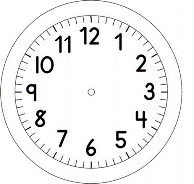 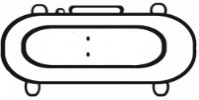 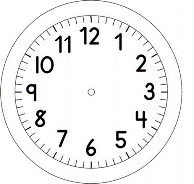 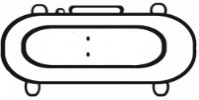 MATEMÁTICAVAMOS ESTUDAR O DEZ.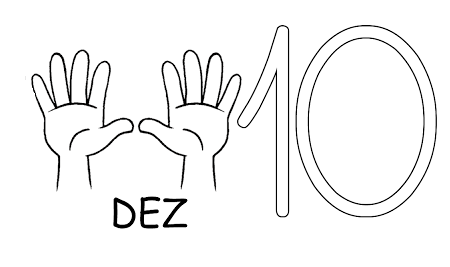 PINTE DEZ FRUTOS DE CAFÉ EM CADA GALHO. USE AS CORES VERDE  E VERMELHO (CEREJA) PARA PINTAR OS FRUTOS DE CAFÉ.FAÇA CADA GALHO DE CAFÉ DIFERENTE DO OUTRO.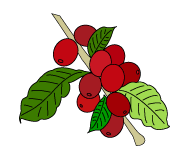 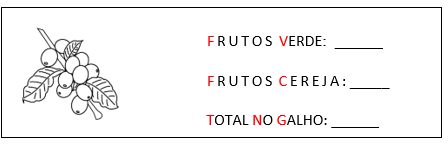 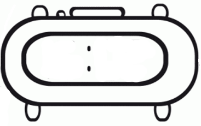 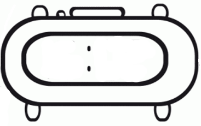 